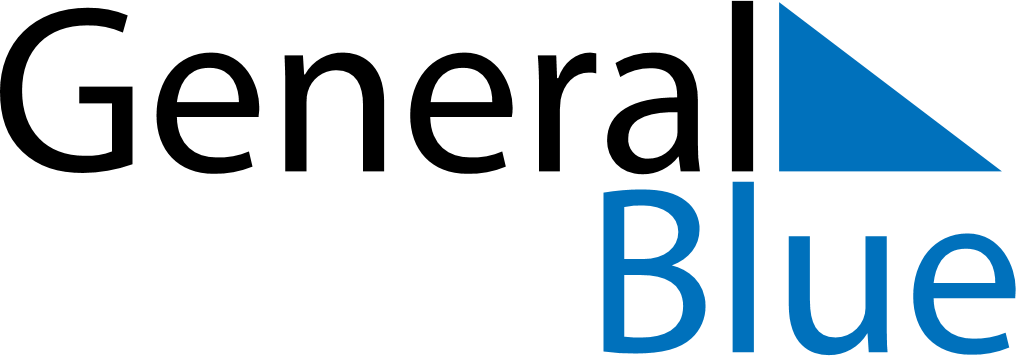 October 2021October 2021October 2021October 2021October 2021October 2021SerbiaSerbiaSerbiaSerbiaSerbiaSerbiaSundayMondayTuesdayWednesdayThursdayFridaySaturday1234567891011121314151617181920212223World War II Serbian Victims Remembrance Day2425262728293031NOTES